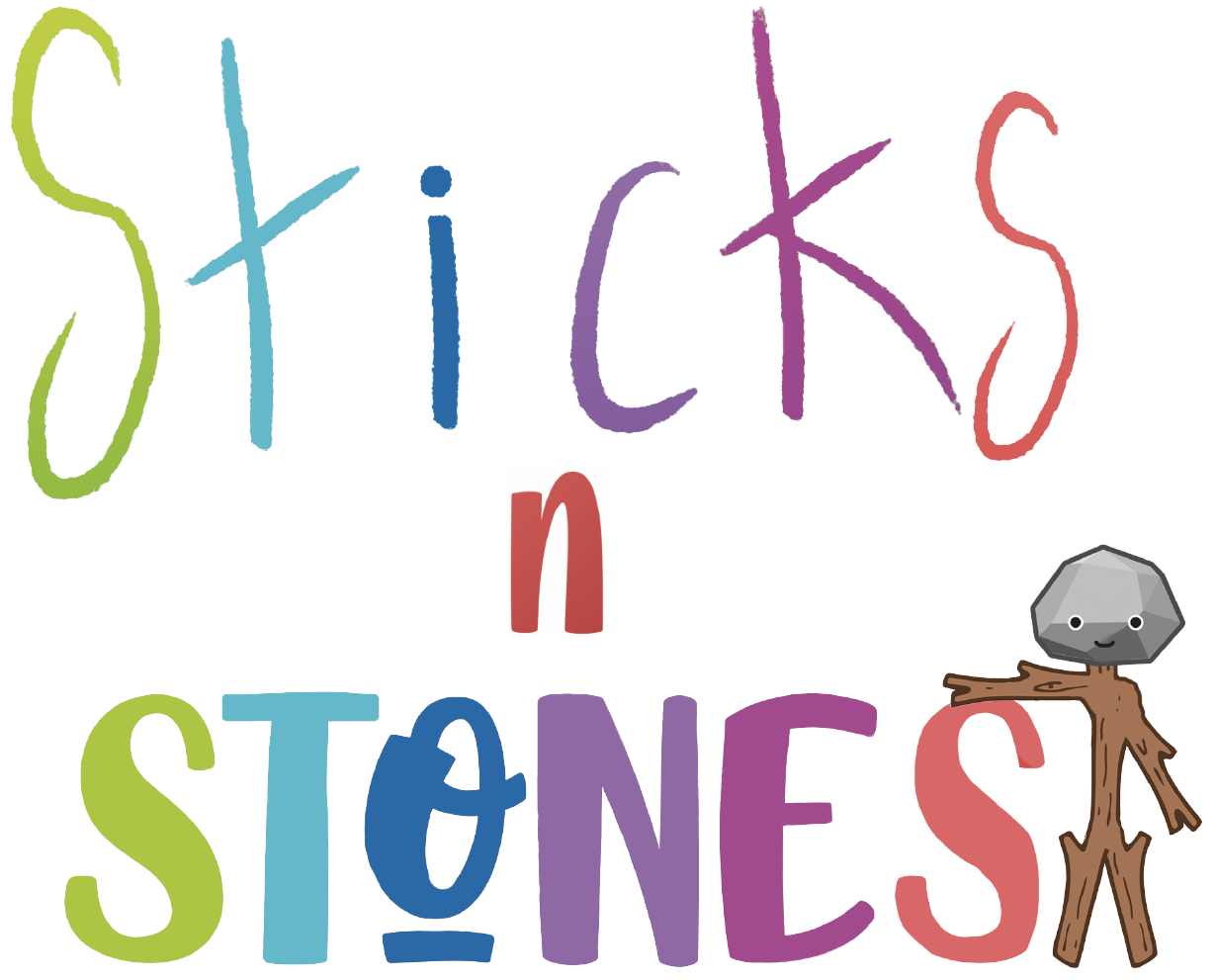 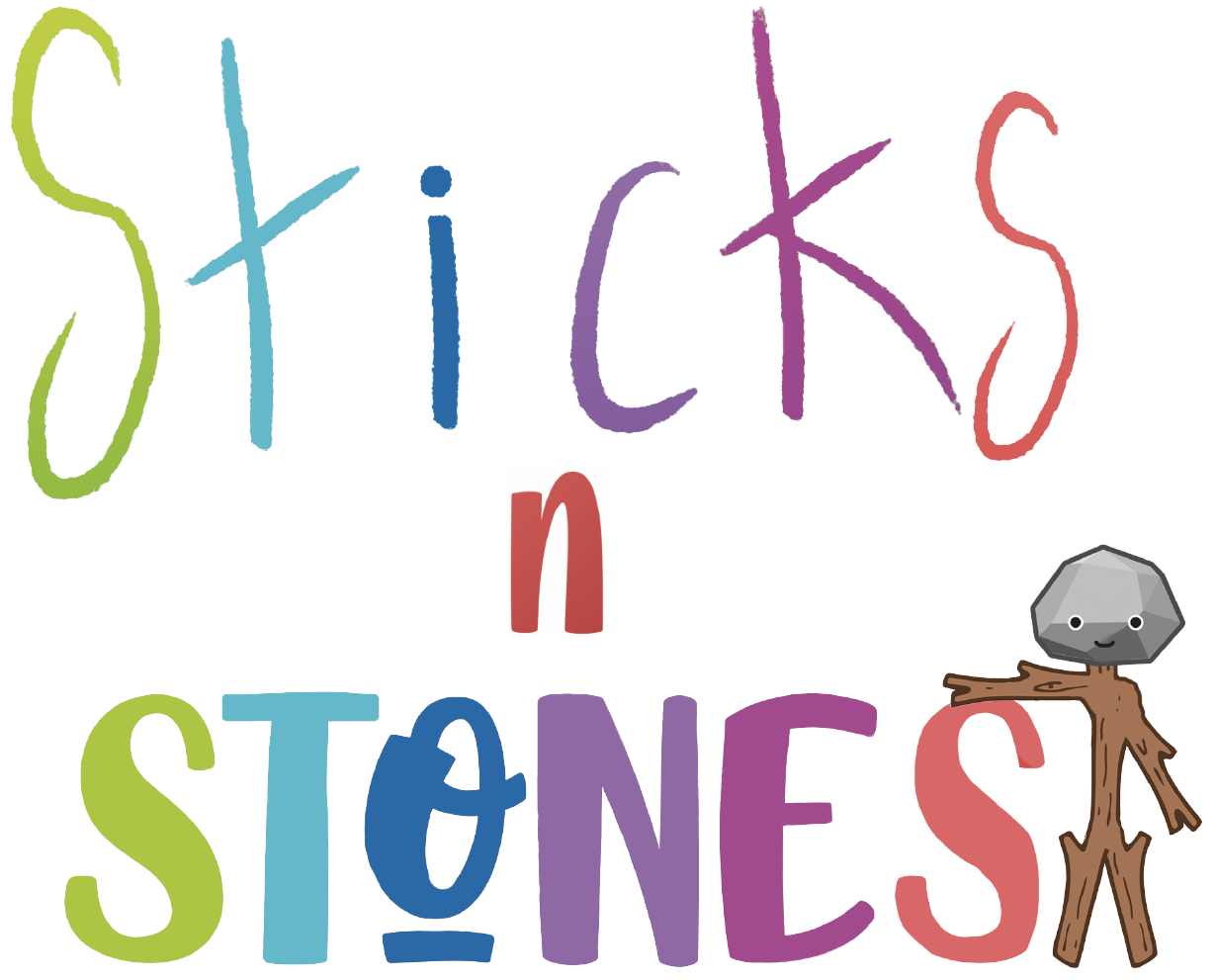 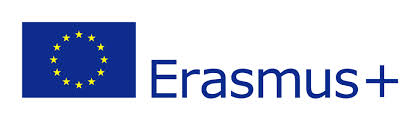 Annex 3.1: Slip writing Think about how you could use interactive platforms in the teaching with your primary school pupils. Write 5 main questions you might have on that, and to which the Sticks’n’Stones modules implemented (taught) so far did not answer you:Time: 10 minutesNo.Question12345